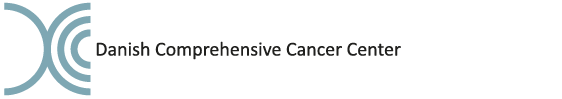 Netværk til afprøvning af personlig medicin ved hæmatologisk cancerTid og sted: d. 22-2-2019 kl 10-16, DGI Byen, Tietgensgade 65, 1704 København
Fokuspunkter: I regi af DCCC indkaldes hermed til første møde med fokus på at udvikle protokoller, hvor vi bruger databaser og registre til at identificere høj-risiko patienter til senere kliniske forsøg.Fokus møde 1: Etablering af nationalt samarbejde til udvikling af værktøjer med det primære formål at identificere højrisiko patienter, hvor kliniske forsøg med personlig medicin er relevante.  Perspektivet er fælles udvikling af værktøjer, hvormed vi kan samle og tilgå data om højrisiko patienter indenfor hæmatologiske maligne sygdomme for at sikre patientgrundlag for fremtidige kliniske forsøg. Fokus vil ligge på samarbejde samt sikring af lige, let og fair adgang til data.
Alle med interesse er velkomne. Af hensyn til plads er bindende tilmelding nødvendig. Tilmelding til Maria Frandsen maria.frandsen@regionh.dk skal ske senest d. 22-01 2019. Initiativgruppe: Carsten Utoft Niemann, Henrik Frederiksen, Christian Bjørn Poulsen, Judit Jørgensen, Anne Ortved Gang og Tarec El-Galaly. Dagens programFørste session: kl. 10.00-11.15 (1t og 15 min)1. Pernille Iversen Persimune: Data warehouse2. Rudi Agius: Visualization via. Persimune – including CLL preemptive 3. Lasse H. Jakobsen/ Andreas Kiesbye Øvlisen: 
Optimering af prognostiske modeller ved brug af databaser (LYFO) inkl. socioøkonomisk outcome i databaser4. Diskussion og spørgsmål (30 min)Pause: kl. 11.15 – 11.30 (15 min) Anden session: kl. 11.30-13.00 ( 1t og 30 min)4. Henrik Frederiksen: Komorbiditet og personlig medicin5. Martin Hutchings: Brug af register/persimune data til at identificere potentielle kandidater til BITE og CAR-T trials6. Anne Gang: Biologiske data til optimeret lymfomregister (hvad har vi behov for?)7. Niels Abildgaard og Annette Vangsted: Identifikation af højrisikopatienter til kliniske studier via. registre8. Diskussion og spørgsmål (30 min)Frokost: kl. 13.00-14.00Tredje session: kl. 14:00-15.15 (1t, 15 min)9. Workshop (1-4 grupper afhængigt af deltagerantal): Karakterisering af konkrete indledende projekter; mål, muligheder, udfordringer. Fælles opsamling og plan/tovholder for ideer til indledende projekter: kl. 15.15-16.00 (45 min)